Shoda přísudku s podmětem IIOvládáte shodu přísudku s podmětem? Vyzkoušejte si to na autentických textech o hokeji. Nevíte si s něčím rady? Zkuste najít nápovědu v některém z videí: Shoda přísudku s podmětem (pro 9. tř.)Shoda přísudku s podmětemPravidla shody přísudku s podmětemPracovní list pro žáky, kteří se připravují na přijímací zkoušky ke studiu na víceletých gymnáziích i čtyřletých oborech středních škol, je součástí rozšíření kolekce, jejímž cílem je pomoci žákům při přípravě na jednotnou přijímací zkoušku z českého jazyka a literatury. _________________________________________________1. Ve kterém z následujících úryvků jsou chyby ve shodě přísudku s podmětem?A)	V závěrečné třetině si Nýřanští vypili kalich hořkosti do dna, když hráči SKP přidali do nýřanské sítě ještě dalších šest branek.B)	Do druhé třetiny Baroni vstoupili tlakem a dostali se do několika samostatných nájezdů, které však skončily na brankáři domácích.C)	Od druhé třetiny pak SKP Domažlice výrazně zlepšili pohyb po kluzišti a tlačili se do zakončení z předbrankového prostoru, který hráči HC Nýřany velice špatně bránili.D)	V tomto utkání 5. kola se utkali soupeři z opačných příček tabulky, první SKP a předposlední Panthers. Domácí tým do utkání vstoupil s tím, že v tomto utkání nepřipustí žádné drama.(http://www.dnhl.cz/aktualni-kolo.aspx, upraveno)2. Ve kterém z následujících úryvků je chyba ve shodě přísudku s podmětem?A)	Bylo tedy všem zřejmé, že pouhé dva góly Pelhřimovských nemohly znamenat nic jiného než porážku. B)	Žďárští to však razantně odmítly a Spartaku na Bouchalkách nasázeli na cestu domů šest přesných tref.C)	Kolínští zápas za ten pravý konec uchopili již v první třetině a ukázali, jakým směrem se utkání bude vyvíjet.D)	Do cesty se však Severočechům postavily Řisuty, které pro změnu v případě plného bodového zisku mohly dotáhnout první Tábor. (http://www.hokej.cz/cz/2-liga/risuty-se-na-vedouci-tabor-nedotahly-zdar-nad-sazavou-udrzel-druhe-misto/)3. Ve kterém z následujících úryvků je chyba ve shodě přísudku s podmětem?A)	Druhá dvacetiminutovka začala lépe ze strany hostí, kteří se tlačili více do šancí.B)	Domácím poté narostly křídla, i díky několika jasným vyloučením ze strany Vrchlabí.C)	S domácími to vypadalo v tu chvíli zle, ale hráči Trutnova nenechali nikoho na pochybách.D)	Chybou ve středním pásmu ale domácí vybídli k úniku Fořta, který svou šanci proměnil - 1:2. (http://www.hctrutnov.cz/zapas.asp?id=Finale-c.3:-Trutnov-oslavy-nedopustil-a-Vrchlabi-porazil!-Zapas-domaci-rozhodli-ve-treti-tretine!-2941)4. Ve kterém z následujících úryvků je chyba ve shodě přísudku s podmětem?A)	Paradoxně po obdrženém gólu byli hráči SKP lepší a veterány až do konce třetiny zachraňoval brankář Tesař.B)	Rozhodnout musely nájezdy, ve kterých Kupčík a Kobzík za veterány využili, naopak Tesař oba nájezdy SKP chytil.C)	Chyba v obranném pásmu při rozehrávce pustila však policisty k puku a ti nesmírnou vůlí dotlačili puk za Tesařova záda.D)	Neproměněné šance mrzeli veterány hned ve čtvrté minutě, kdy po samostatné akci potrestal jejich chybu mladý Andrle.(http://www.dnhl.cz/sezona-2011-12-zapasy.aspx, upraveno)5. Ve kterém z následujících úryvků je chyba ve shodě přísudku s podmětem?A)	Řisuty si naopak připsaly porážku na ledě Klatov.B)	První únorové sobotě nejvíce dominovaly výsledky 3:2 a 5:3.C)	Ti po nedělní prohře v Nymburce nestačili na břeclavské Lvy.D)	Klatovy sice vedly 2:0, nakonec však slibný náskok neudrželi.(http://www.hokej.cz/cz/2-liga/tabor-si-na-zapade-upevnil-vedeni-havirov-prekvapive-ztratil-dva-body-s-prostejovem/)ŘešeníC)B)B)D)D)Co jsem se touto aktivitou naučil(a):………………………………………………………………………………………………………………………………………………………………………………………………………………………………………………………………………………………………………………………………………………………………………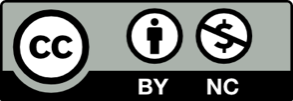 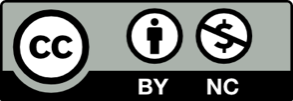 